                  บันทึกข้อความ	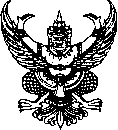 ส่วนราชการ  มหาวิทยาลัยเทคโนโลยีราชมงคลล้านนา …………………….  โทร.  ................................. ที่  อว ๐๖๕๔./                                           วันที่  เรื่อง  ขอความอนุเคราะห์ลงนามในสัญญารับทุนและบันทึกข้อความขออนุมัติการเบิกจ่ายเงินงวดเรียน  อธิการบดีมหาวิทยาลัยเทคโนโลยีราชมงคลล้านนาตามหนังสือที่ อว .............................ลงวันที่ ....................................  มหาวิทยาลัยเทคโนโลยีราชมงคลล้านนา ได้ประกาศผลการสนับสนุนทุนอุดหนุนโครงการวิจัย ประจำปี ๒๕๖๕ นั้นมหาวิทยาลัยเทคโนโลยีราชมงคลล้านนา ………………จึงขอความอนุเคราะห์ลงนามในสัญญา    รับทุนและบันทึกข้อความขออนุมัติเบิกเงินวิจัยงวดที่...........ประจำปี ๒๕๖๕ จำนวนเงิน...............บาทโครงการวิจัยเรื่อง...............................................................................................................ดังเอกสารแนบจึงเรียนมาเพื่อโปรดพิจารณา						(.............................................................)  คณบดี/ผู้ช่วยอธิการบดี ......................